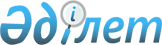 О признании утратившими силу некоторых приказов Министра финансов Республики КазахстанПриказ Министра финансов Республики Казахстан от 14 января 2013 года № 15

      В соответствии с пунктом 1 статьи 21-1 Закона Республики Казахстан «О нормативных правовых актах», ПРИКАЗЫВАЮ:



      1. Признать утратившими силу:



      1) приказ Министра финансов Республики Казахстан от 2 августа 1999 года № 396 «Об организации работ по определению Первичных Дилеров на рынке государственных ценных бумаг» (зарегистрирован в Реестре государственной регистрации нормативных правовых актов за № 884);



      2) приказ Министра финансов Республики Казахстан от 10 июня 2002 года № 266 «О внесении изменений и дополнения в приказ Министра финансов Республики Казахстан от 2 августа 1999 года № 396 «Об организации работ по определению Первичных Дилеров на рынке государственных ценных бумаг» (зарегистрирован в Реестре государственной регистрации нормативных правовых актов за № 1900, опубликован в Бюллетени нормативных правовых актов центральных исполнительных и иных государственных органов Республики Казахстан, 2002 г., № 33, ст. 664).



      2. Департаменту государственного заимствования Министерствафинансов Республики Казахстан (Акижанов К.Б.) в недельный срок направить в установленном порядке копию настоящего приказа в Министерство юстиции Республики Казахстан.



      3. Настоящий приказ вводится в действие со дня подписания.      Министр                                    Б. Жамишев
					© 2012. РГП на ПХВ «Институт законодательства и правовой информации Республики Казахстан» Министерства юстиции Республики Казахстан
				